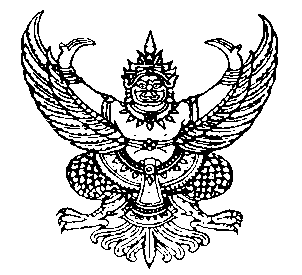 ประกาศองค์การบริหารส่วนตำบลบ้านยางเรื่องบัญชีรายการที่ดินและสิ่งปลูกสร้างประจำปี ๒๕๖๓…………………………………………	       อาศัยอำนาจตามพระราชบัญญัติที่ดินและสิ่งปลูกสร้างพ.ศ.๒๕๖๒ มาตรา๓๐ และตามระเบียบกระทรวงมหาดไทยว่าด้วยการดำเนินการตามพระราชบัญญัติที่ดินและสิ่งปลูกสร้าง พ.ศ. ๒๕๖๒ข้อที่ ๒๓ ให้องค์กรปกครองส่วนท้องถิ่น นำข้อมูลที่ดินและสิ่งปลูกสร้างภายในเขตองค์กรปกครองส่วนท้องถิ่นที่สำรวจแล้วมาจัดทำบัญชีรายการที่ดินและสิ่งปลูกสร้างและเพื่อประกาศไว้ ณ สำนักงาน หรือที่ทำการองค์ปกครองส่วนท้องถิ่นหรือสถานทีอื่นตามที่เห็นสมควรไม่น้อยกว่าสามสิบวัน  และจัดส่งให้ผู้เสียภาษี แต่ละรายทราบภายในเดือนพฤศจิกายนนั้น                   องค์การบริหารส่วนตำบลบ้านยางได้ดำเนินการสำรวจที่ดินและสิ่งปลูกสร้าง ตั้งแต่วันที่ ๗ตุลาคม ๒๕๖๒ ถึงวันที่ ๑๕ พฤศจิกายน  ๒๕๖๒ และได้จัดทำบัญชีรายการที่ดินและสิ่งปลูกสร้างตามกฎหมายข้างต้นเป็นที่เรียบร้อยแล้ว จึงขอให้เจ้าของ/ผู้ครอบครอง/ผู้ใช้ประโยชน์ที่ดินและสิ่งปลูกสร้างในเขตตำบลบ้านยาง ได้ตรวจสอบรายละเอียดตามบัญชีรายการที่ดินและสิ่งปลูกสร้าง  แนบท้ายประกาศนี้                 อนึ่ง  หากเจ้าของที่ดินและสิ่งปลูกสร้างพบว่ามีข้อมูลในบัญชีรายการที่ดินและสิ่งปลูกสร้างไม่ถูกต้อง  สามารถแจ้งขอแก้ไขรายการดังกล่าวได้ภายใน ๑๕ วัน  ณ งานจัดเก็บและพัฒนารายได้ กองคลังองค์การบริหารส่วนตำบลบ้านยาง ใน วัน และเวลาราชการ นับแต่วันที่ได้รับหนังลือเพื่อองค์การบริหารส่วนตำบลบ้านยาง จักได้ดำเนินการตรวจสอบข้อมูลอีกครั้ง                จึงประกาศมาเพื่อทราบโดยทั่วกัน                                        ประกาศ ณ  วันที่   ๒๕   เดือน พฤศจิกายน  พ.ศ. ๒๕๖๒                                 (ลงชื่อ)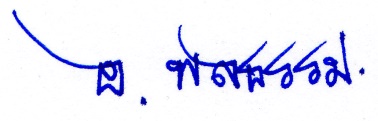                                                (นายอดิษฐ  พลธรรม)                                     นายกองค์การบริหารส่วนตำบลบ้านยาง